REGLEMENT VAN DE WEDSTRIJD 2022I OrganisatieDe Cantabile Pianowedstrijd voor de Jeugd wordt om de twee jaar gehouden. De wedstrijd is onderverdeeld in een schiftingsproef en een finale. De schiftingsproeven vinden plaats op zaterdag/zondag 12-13  en zaterdag/zondag  19-20 februari 2022 in de Kleine Zaal van deSingel, Desguinlei 25, 2018 Antwerpen. De finale heeft plaats op zondag 27 maart 2022 in de Blauwe Zaal van deSingel.II Algemene deelnemingsvoorwaarden Worden tot de wedstrijd toegelaten: alle jongeren, gedomicilieerd in het Nederlands taalgebied van België of in het Hoofdstedelijk Gewest of  les volgen in een erkende muziekinstelling in Vlaanderen of in het Hoofdstedelijk Gewest en die de leeftijd van13 jaar voor de lagere graad,16 jaar voor de middelbare graad,19 jaar voor de hogere graad niet hebben bereikt op 01 januari 2022. Met de inschrijving aanvaardt de deelnemer het reglement van de Cantabile Pianowedstrijd voor de Jeugd 2022 zonder voorbehoud. III Inschrijving Elke deelnemer schrijft zich in voor de graad die hem/haar het meest geschikt lijkt. Kandidaten die tijdens de vorige Cantabile Pianowedstrijd voor de Jeugd tot laureaat-finalist werden uitgeroepen, kunnen zich opnieuw inschrijven in dezelfde graad, de 1ste laureaat-finalisten uitgezonderd. De inschrijving is geldig na ontvangst van: De inschrijving is geldig na ontvangst van het inschrijvingsformulier, het inschrijvingsgeld en een programma dat aan de voorwaarden voldoet. Online in te vullen en te versturen via het hiertoe bestemde formulier op de website uiterlijk op 15 januari 2022. https://www.cantabilepianowedstrijd.be.Het inschrijvingsgeld kan niet teruggevorderd worden.De wedstrijddirectie kan te allen tijde een kandidatuur weigeren die niet beantwoordt aan het reglement.IV Verloop van de Wedstrijd De wedstrijd verloopt in het openbaar. De voertaal is Nederlands. Na ontvangst van het inschrijvingsgeld wordt het verplicht werk van de finale meegedeeld. De volgorde van optreden wordt bij loting bepaald. Uiterlijk 14 dagen voor het begin van de proeven zullen de deelnemers een oproepingsbrief ontvangen. De kandidaten dienen er rekening mee te houden dat het tijdstip vermeld in de oproepingsbrief, tot en met een half uur vervroegd kan worden. Tijdens de prestatie mag de leraar zich niet op het podium bevinden. De resultaten van de schiftingsproeven worden bekendgemaakt na de laatste sessie van de hogere graad. De uitslag van de finale wordt onmiddellijk na afloop van de wedstrijd bekendgemaakt. V Programma Schiftingsproeven Lagere graad (*)        Maximumduur van de prestatie: 7 minuten. Een werk van J. S. Bach  2. Een of meerdere werken naar keuze. Middelbare graad (*)       Maximumduur van de prestatie: 12 minuten. 1. Een etude van Czerny, Pozzoli, Moszkowski, Heller e.a. 2. Een twee- of driestemmige inventie van J.S. Bach.3. Een of meerdere werken naar keuze. Hogere graad (*)         Maximumduur van de prestatie: 20 minuten 1. Een etude van Czerny, Cramer, Chopin, Rachmaninov, Debussy e.a. 2. Een Preludium en Fuga uit “Das Wohltemperierte
           Klavier” van J.S. Bach. 3. Een werk uit de klassieke periode.4. Een werk uit een andere periode(*) Alle werken moeten vanbuiten worden gespeeld. Finale Lagere graad (**)      Maximumduur van de prestatie: 7 minuten. 1. Een of meerdere werken naar keuze. 2. Verplicht werk: Het voor de lagere graad bekroonde werk van de Cantabile
              Compositiewedstrijd 2019. Middelbare graad (**)      Maximumduur van de prestatie: 12 minuten. 1. Een of meerdere werken naar keuze. 2. Verplicht werk: Een verplicht werk gekozen door de wedstrijddirectie.Hogere graad (**)       Maximumduur van de prestatie: 20 minuten 1. Een of meerdere werken naar keuze. 2. Verplicht werk: het voor de hogere graad bekroonde werk van de Cantabile              Compositiewedstrijd 2019.     (**) -Alle werken, met uitzondering van het verplicht werk, moeten vanbuiten
                worden gespeeld.             -De werken naar keuze mogen dezelfde zijn als deze van de schiftingsproef. VI De Jury Samenstelling van de juryDe juryleden worden aangesteld door de raad van bestuur. De jury bestaat uit een voorzitter, een pianist-afgevaardigde van het Koninklijk Conservatorium, AP Hogeschool Antwerpen en drie leden pianisten, bij voorkeur werkzaam in het Deeltijds Kunstonderwijs. De jury wordt bijgestaan door een secretaris. Bovendien kan voor de finale de jury uitgebreid worden met eminente pianisten uit binnen- en buitenland. De voorzitter waakt over het geordend verloop van de wedstrijd, hij neemt deel aan de puntenquotering. De secretaris neemt niet deel aan de puntenquotering. Beoordeling en deliberatieDe jury oordeelt soeverein. Haar beraadslagingen zijn geheim. De geproclameerde resultaten zijn onherroepelijk en onaanvechtbaar. Een lid van de jury neemt niet deel aan de quotering en de deliberatie betreffende een kandidaat die zijn leerling is of tijdens de laatste drie jaar zijn leerling is geweest. Rangschikking van de deelnemers Schiftingsproeven:van 85 tot 100 punten : Laureaat van de Cantabile Pianowedstrijd(c.q. laureaat-
                finalist) van 80 tot 85 punten : Grote onderscheidingvan 70 tot 79 punten : Onderscheidingvan 60 tot 69 punten : Geslaagd De jury selecteert uit de drie graden samen maximaal twaalf laureaat-finalisten. Finale: De laureaat-finalisten worden gerangschikt volgens prestatie. Een “ex aequo”
                  wordt niet toegepast. VII Verhaal De beslissingen van de jury kunnen niet worden betwist. Er is geen verhaal mogelijk tegen de organisatievoorwaarden, het verloop en de uitslagen van de wedstrijd. Deelneming aan de wedstrijd veronderstelt dat men de bepalingen van dit reglement onvoorwaardelijk aanvaardt. De directie van de wedstrijd kan in geen geval verantwoordelijk gesteld worden voor eventuele lichamelijke of materiële schade die zou kunnen voortvloeien uit de deelneming aan of het bijwonen van de wedstrijd. Alle gevallen die buiten dit reglement vallen, worden door de wedstrijddirectie autonoom en soeverein beslecht. VIII PrijzenVoor de laureaten en laureaat-finalisten: -Recitals en concerten, georganiseerd door Cantabile. Voor de laureaat-finalisten: -Optreden met orkest, aangeboden door Lionsclub Kontich aan de eerste laureaat-finalist van iedere graad.-Talrijke bijkomende speciale prijzen. Alle geslaagde deelnemers ontvangen tijdens de finale een diploma. IX Informatie Cantabile v.z.w., Prosper Van Raemdonckstraat 59 , 9120 Beveren, tel. 0475/577103e-mail: info@cantabilepianowedstrijd.bewebsite: www.cantabilepianowedstrijd.be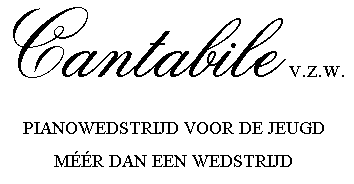 